	Shepherd University 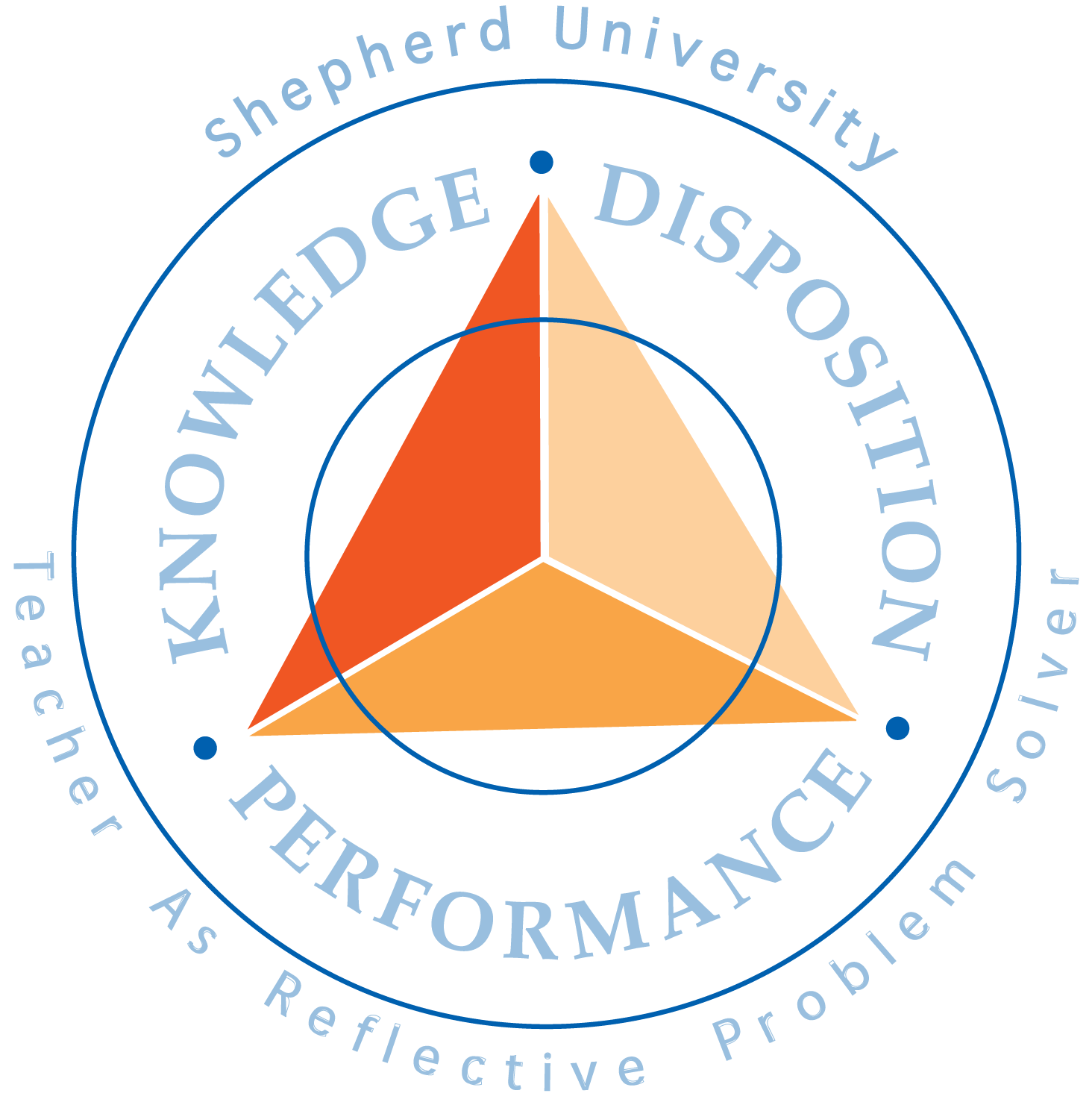  	Student Teaching Semester DatesSpring 2018DateActivity October 4, 2017Student Teaching Applications Due via Tk20Tuesday, January 9, 2018Student Teaching Orientation (Attendance Required) 8:15 AM-4:00 PMRobert C. Byrd Center for Congressional History & Education, Auditorium Review all documents in the Student Teacher Resource section of the Department of Education website prior to orientation. ✪January 8, 10, 11, or 12, 2018.Initial Meeting with Student Teacher & Cooperating Teacher(s)Complete the Placement Information Packet (PIP).Students are permitted to contact cooperating teachers after receiving a confirmed student teaching placement to schedule a time to meet.Students are expected to meet with all assigned teachers prior to January 15, 2018.January 15, 2018Student teaching begins. Report to your assigned school.  During the student teaching semester, the student teacher will follow the calendar of the assigned school(s) for holidays and breaks instead of the Shepherd University calendar.  January 17, 2018Placement Information Packet (PIP) due via Tk20 & email to supervisor. To be completed during the initial meeting(s) with cooperating teacher(s).PIP includes a daily schedule and an outline of responsibilities. Instructions and forms available on the Department of Education website. ✪February 9, 2018Week 4 Performance Review due via Tk20March 2, 2018ST-11 Cooperating Teacher Summative Evaluation due via Tk20★Only student teachers with two placementsMarch 2, 2018ST-11 Self-Summative due via Tk20 for first placement★Only student teachers with two placementsMarch 5, 2018Second assignment begins for student teachers with two placements.March 23, 2018Week 10 Performance Review due via Tk20April 20, 2018ST-11 Cooperating Teacher Summative Evaluation due via Tk20April 20, 2018Last day of student teaching.ST-11 Self-Summative due via Tk20Student Teaching Activity Checklist due Via Tk20Submit field experience binder after all evaluations are complete by all assessors.May 5, 2018Teacher Pinning CeremonyCommencementCooperating Teacher Evaluation DeadlinesCooperating Teacher Evaluation Deadlines✪Handbook and forms may be found at:http://www.shepherd.edu/teacher-candidates/✪Handbook and forms may be found at:http://www.shepherd.edu/teacher-candidates/